LEGS Nigeria ToT Abuja, Nigeria, 27th – 31st August 2018Evaluation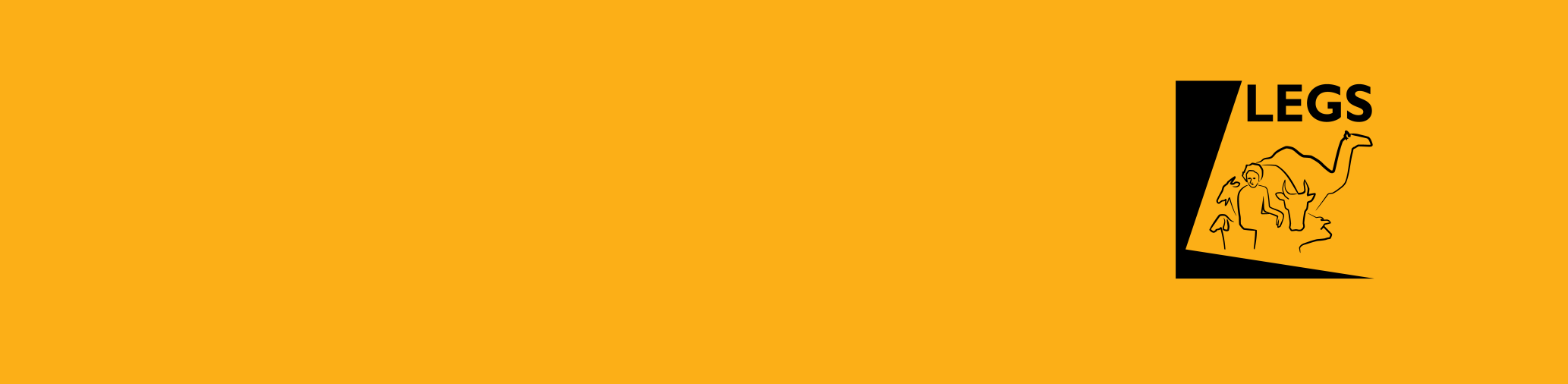 Do you think the following objectives of the training have been met?Not metPartly metMostly metFully metDescribe and apply the LEGS approach420Identify appropriate livelihood-based livestock interventions in emergency response321Design and implement response interventions according to LEGS standards and guidelines1716State the principles of adult learning and apply them to a LEGS training 816Describe the role and responsibilities of a participatory trainer and apply them when delivering LEGS training915Use the training methods described in the LEGS 3-day Training519Amend/adapt a LEGS training session21111Prepare and carry out a LEGS Training915